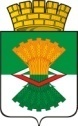 ДУМАМАХНЁВСКОГО МУНИЦИПАЛЬНОГО ОБРАЗОВАНИЯтретьего созываРЕШЕНИЕот 18 декабря 2019 года       п.г.т. Махнёво                  № 470О внесении изменений  в решение Думы Махнёвского муниципального образования  от  16  января 2009    №  75  «Об утверждении  Регламента Думы Махнёвского муниципального образования» (с изменениями от 27.09.2012   № 263, от  09.04.2013  №  334, от 23.09.2015 № 2, от 05.12.2017 № 293, от 30.05.2019 № 426)На основании пункта 7 статьи 22 Устава Махнёвского муниципального образования, в целях организации деятельности Думы Махнёвского муниципального образования, учитывая предложение Алапаевской городской прокуратуры от  26.11.2019 № б/н, Дума муниципального образования РЕШИЛА:         1. Внести изменения в решение Думы Махнёвского муниципального образования  от  16  января 2009    №  75  «Об утверждении  Регламента Думы Махнёвского муниципального образования» (с изменениями от 27.09.2012   № 263 , от  09.04. 2013 №  334, от 23.09.2015 № 2, от 05.12.2017 №  293, от 30.05.2019 № 426)   следующего содержания:         1.1. в абзаце третьем  подпункта 1.2  пункта 1 статьи 15 после слов «Председателя Думы» дополнить словами «, депутата Думы МО;»           2.Настоящее Решение вступает в силу с даты его принятия.       3.Опубликовать настоящее Решение в газете «Алапаевская искра». 4.Контроль за исполнением настоящего Решения возложить на Председателя Думы муниципального образования.Председатель Думы муниципального образования                                                       И.М.АвдеевГлава муниципального образования                                      А.В.Лызлов